На основу чл.63. Закона о  јавним набавкама  („Сл. гласник РС“,  бр.124/2012,14/15 и 68/15) Наручилац, УНИВЕРЗИТЕТ У БЕОГРАДУ – МЕДИЦИНСКИ   ФАКУЛТЕТ  објављује следећеИзмене и допуне Конкурсне документацијеБрој  јавне набавке: 50/9-2020Предмет јавне набавке:ПОТРОШНИ ЛАБОРАТОРИЈСКИ МАТЕРИЈАЛ И РЕАГЕНСИ ЗА НАСТАВНУ И ЗДРАВСТВЕНУ ДЕЛАТНОСТ -БАКТЕРИОЛОГИЈА -БактериологијаКонкурсна документација је објављена на Порталу јавних набавки 25.04.2020. год, на интернет страници Медицинског факултета у Београду,  www.mfub.bg.ac.rs. Наручилац је горе наведену конкурсну документацију изменио у складу са чл. 63. ЗЈН и у  Прилогу је  пречишћен текст Конкурсне документације (са обележеним изменама и допунама )  за јавну набавку  добара 50/9-2020– ПОТРОШНИ ЛАБОРАТОРИЈСКИ МАТЕРИЈАЛ И РЕАГЕНСИ ЗА ОБЛАСТ МОЛЕКУЛАРНЕ ПАТОЛОГИЈЕ која се објављује на Порталу јавних набавки  11.05.2020. и на интернет страници Медицинског факултета у Београду,  www.mfub.bg.ac.rs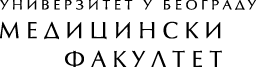 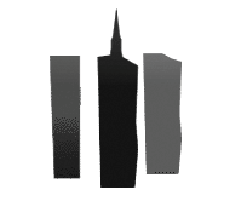 На основу  члана 61. Закона о  јавним набавкама  („Сл. гласник РС“ бр.124/2012,14/15 i 68/15), у даљем тексту „Закон“  и  члана 2. Правилника  о обавезним елементима конкурсне  документације  и начину  доказивања  испуњености услова („Сл.Гласник РС“ бр.86/2015) наручилац,УНИВЕРЗИТЕТ У БЕОГРАДУ – МЕДИЦИНСКИ   ФАКУЛТЕТДр. Суботића бр.8је припремио следећуКОНКУРСНУ  ДОКУМЕНТАЦИЈУпредмет јавне набавке ПОТРОШНИ ЛАБОРАТОРИЈСКИ МАТЕРИЈАЛ И РЕАГЕНСИ ЗА ОБЛАСТ МОЛЕКУЛАРНЕ ПАТОЛОГИЈЕпоступак у ком се јавна набавка спроводиотворениобјављено на Порталу јавних набавки25.04.2020..год.ОБАВЕЗНИ ЕЛЕМЕНТИ КОНКУРСНЕ ДОКУМЕНТАЦИЈЕОПШТИ ПОДАЦИ О ЈАВНОЈ НАБАВЦИНазив наручиоца: УНИВЕРЗИТЕТ У БЕОГРАДУ-МЕДИЦИНСКИ ФАКУЛТЕТ (у даљем тексту Наручилац) Адреса: др. Суботића бр. 8, 11000 БеоградЛице овлашћено за потписивање уговора:  Декан, проф.др Небојша ЛалићИнтернет страница Наручиоца: www.mfub.bg.ac.rs Врста поступка јавне набавке: отворени поступак.Број  јавне набавке: 50/9-2020Предмет јавне набавке: ПОТРОШНИ ЛАБОРАТОРИЈСКИ МАТЕРИЈАЛ И РЕАГЕНСИ ЗА ОБЛАСТ МОЛЕКУЛАРНЕ ПАТОЛОГИЈЕ Поступак се спроводи ради: Закључења уговора о јавној набавци.                                              Лице за контакт: Служба: Финансијска службаЛице за контакт : Синиша Главашки, службеник за ЈНЕ/mail адреса: sinisa.glavaski@med.bg.ac.rsТелефон:011/ 36 36 308ПОЗИВ ЗА ПОДНОШЕЊЕ ПОНУДА ПОДАЦИ О ПРЕДМЕТУ ЈАВНЕ НАБАВКЕОпис предмета набавке, назив и ознака из општег речника набавке: Јавна набавка се спроводи за набавку  добара – ПОТРОШНИ ЛАБОРАТОРИЈСКИ МАТЕРИЈАЛ И РЕАГЕНСИ ЗА ОБЛАСТ МОЛЕКУЛАРНЕ ПАТОЛОГИЈЕОзнака из општег речника набавке – 33793000 – Производи од стакла за лабораторијске намене; 33694000 – дијагностички агенси; 33696500 – лабораторијски реагенсиПредмет јавнe набавкe је обликован у 15 партија.Техничке спецификације  – Прилог бр. 1Услови за учешће у поступку јавне набавке из члана 75. и члана 76. Закона  о јавним  набавкама  и  упутство како се доказује  испуњеност услова Упутство понуђачима како да сачине понуду Образац понуде – Прилог  бр. 2Модел уговора – Прилог  бр. 3Образац структуре понуђене цене са упутством како да се попуни – Прилог  бр. 4Образац трошкова припреме понуде – Прилог  бр. 5Образац изјаве о независној понуди – Прилог  бр. 6Средства финансијског обезбеђења  (модел  меничног  овлашћења)  – Прилог  бр. 7Изјава понуђача о финансијском обезбеђењу по потписивању уговора – Прилог  бр.8Изјава понуђача о уредном извршењу обавеза по раније закљученим уговорима – Прилог  бр. 9Изјава о поштовању обавезе које произлазе из важећих прописа – Прилог  бр. 10Изјава о кључном техничком особљу – Прилог  бр. 11ПОЗИВ ЗА ПОДНОШЕЊЕ ПОНУДАУниверзитет у Београду – Медицински факултет позива све заинтересоване да поднесу понуду за јавну набавку добара по огласу и позиву за достављање понуда објављеном на Порталу јавних набавки 25.04.2020.год.,  на интернет страници Медицинског факултета у Београду,  www.mfub.bg.ac.rs и на Порталу јавних набавки.Поступак у ком се јавна набавка  спроводи је  отворени.Предмет јавне набавке су добра – ПОТРОШНИ ЛАБОРАТОРИЈСКИ МАТЕРИЈАЛ И РЕАГЕНСИ ЗА ОБЛАСТ МОЛЕКУЛАРНЕ ПАТОЛОГИЈЕПредмет јавне набавке ЈН бр. 50/9-2020 обликован је у 15 партија. 	Елемент критеријума на основу ког ће Наручилац донети одлуку о додели уговора о јавној набавци за све партије је најнижа понуђена цена.Конкурсну документацију заинтересовани понуђачи могу преузети на Порталу јавних набавки и интернет страници Наручиоца www.mfub.bg.ac.rs. Понуде морају бити сачињене у складу са објављеним огласом и припремљеном конкурсном документацијом. Понуде се подносе најкасније до 12.05.2020.год. до 10 часоваПонуђачи подносе понуде на следећи начин:препорученом пошиљком на адресу : 	Медицински факултет     	    	Ул. Др Суботића бр. 8             	11000 Београд      	илипреко писарнице Факултета. Свака понуда мора бити са ознаком: »ПОНУДА ЗА ЈАВНУ НАБАВКУ. ПРЕДМЕТ ЈАВНЕ НАБАВКЕ – ПОТРОШНИ ЛАБОРАТОРИЈСКИ МАТЕРИЈАЛ И РЕАГЕНСИ ЗА ОБЛАСТ МОЛЕКУЛАРНЕ ПАТОЛОГИЈЕ партија_____________________________________________ редни број јавне набавке Ј. Н.  БР.  50/9-2020 - НЕ ОТВАРАТИ«. Понуда са свим прилозима се чува као архивски материјал у документацији Медицинског факултета и не враћа се учесницима у поступку јавне набавке.На полеђини коверте потребно је да понуђач назначи своју адресу и број телефона особе за контакт  и е-mail адресу  Неблаговремене, незапечећене и непотпуне понуде неће бити разматране. Неблаговременом ће се сматрати понуда понуђача која је поднета наручиоцу по истеку рока за подношење понуда, а наручилац ће по окончању поступка отварања понуда неблаговремену понуду вратити неотворену понуђачу, са назнаком да је поднета неблаговремено.Поступак  јавног отварања приспелих понуда  биће спроведен истог дана након истека рока за подношење понуда 12.05.2020.год. у 12 часова у згради Деканата Медицинског факултета у Београду, у ул.  Др. Суботића бр.8, у Малој сали, на првом спрату. Приликом присуствовања отварању понуда овлашћени представник понуђача је дужан да приложи овлашћење за присуствовање отварању понуда.Одлуку о додели уговора Наручилац ће донети у оквирном року од 25 дана од дана отварања понуда.Наручилац  ће закључити уговор са понуђачем којем је додељен уговор, у року од 8 дана од дана протека рока за подношење захтева за заштиту права из чл.149. Закона.Лице за контакт  код наручиоца је: Синиша Главашки, службеник за ЈН. С поштовањем,МЕДИЦИНСКИ  ФАКУЛТЕТУНИВЕРЗИТЕТА У БЕОГРАДУДЕКАНПроф.др Небојшa ЛалићПОДАЦИ О ПРЕДМЕТУ ЈАВНЕ НАБАВКЕОПИС ПРЕДМЕТА НАБАВКЕ, НАЗИВ И ОЗНАКА ИЗ ОПШТЕГ РЕЧНИКА НАБАВКЕПредмет јавне набавке  су добра  - ПОТРОШНИ ЛАБОРАТОРИЈСКИ МАТЕРИЈАЛ И РЕАГЕНСИ ЗА ОБЛАСТ МОЛЕКУЛАРНЕ ПАТОЛОГИЈЕ Јавна набавка се код Наручиоца води под редним бројем   ЈН бр. 50/9-2020Ознака из општег речника набавке –33793000 – Производи од стакла за лабораторијске намене; 33694000 – дијагностички агенси; 33696500 – лабораторијски реагенси ОПИС ПАРТИЈА, НАЗИВ И ОЗНАКА ИЗ ОПШТЕГ  РЕЧНИКА НАБАВКЕПредмет јавне набавке ЈН бр. 50/9-2020 обликован је у 15 партија. ТЕХНИЧКЕ СПЕЦИФИКАЦИЈЕ  – Прилог бр. 1 Понуђена добра морају задовољити захтеве који су садржани у техничкој спецификацији  - (Прилог бр. 1)Захтеви Наручиоца који се односе на квалитет понуђених добараПонуђена добра морају бити у оригиналној амбалажи са јасном назнаком рока употребе. Сваки понуђени производ мора да одговара захтевима из техничке спецификације. Понуда треба да  испуњава следеће услове:назив, количина и јединица мере понуђеног производа (добра) треба да одговара захтевима  из техничке спецификације.понуђено добро мора да задовољи захтевану форму (облик у ком се испоручује)назив произвођача треба да буде јасно наведен. Понуда која садржи наводе  типа „домаће производње“ „увозни производ“ или  слично  сматраће се неприхватљивомквалитет понуђених добара мора бити у границама које имају производи захтеваних реномираних светских произвођача. УСЛОВИ ЗА УЧЕШЋЕ У ПОСТУПКУ ЈАВНЕ НАБАВКЕ ИЗ ЧЛАНА 75. И ЧЛАНА 76. ЗАКОНА  О ЈАВНИМ  НАБАВКАМА  И  УПУТСТВО КАКО СЕ ДОКАЗУЈЕ  ИСПУЊЕНОСТОбавезни услови за учешће у поступку јавне набавке Обавезни услови за учешће у поступку јавне набавке (члан 75. Закона) које понуђач у поступку јавне набавке мора доказати су:1) да је регистрован код надлежног органа, односно уписан у одговарајући регистар;2) да он и његов законски заступник није осуђиван за неко од кривичних дела као члан организоване криминалне групе, да није осуђиван за кривична дела против привреде, кривична дела против животне средине, кривично дело примања или давања мита, кривично дело преваре;3) да је измирио доспеле порезе, доприносе и друге јавне дажбине у складу са прописима Републике Србије или стране државе када има седиште на њеној територији;4) да има важећу дозволу надлежног органа за обављање делатности која је предмет јавне набавке, ако је таква дозвола предвиђена посебним прописом.5) да је поштовао обавезе које произлазе из важећих прописа о заштити на раду, запошљавању и условима рада, заштити животне средине и гарантује да и да нема забрану обављања делатности која је на снази у време подношења понуде. Понуђач који је  уписан у Регистар понуђача у складу са чл.78. Закона о јавним набавкама није дужан да приликом подношења понуде доказује испуњеност обавезних услова уколико у понуди наведе интернет страницу на којој су тражени подаци јавно доступни.Додатни услови за учешће у поступку јавне набавке Осим обавезних услова за учешће у поступку јавне набавке из члана 75. Закона понуђач мора да испуњава додатне услове за учешће у поступку јавне набавке у погледу финансијског и пословног капацитета (члан 76. Закона):Неопходни финансијски капацитет:да је понуђач у три обрачунска периода који претходе објављивању јавног позива (2016., 2017. и 2018. година) имао позитиван резултат пословањада у 2019.год. и до дана објављивања јавног позива  није био у блокадиДокази о испуњености услова могу се достављати у неовереним копијама, а наручилац задржава право да пре доношења одлуке о додели уговора, захтева од понуђача, чија је понуда на основу извештаја комисије за јавну набавку оцењена као најповољнија, да достави на увид оригинал или оверену копију свих или појединих доказа.Понуђач није дужан да доставља доказ  да је регистрован код Агенције за привредне регистре, који је јавно доступан на интернет страници  АПР-а.Учествовање у заједничкој понуди или као подизвођачПонуду може поднети група понуђача. Сваки понуђач из групе понуђача мора да испуни обавезне услове из члана 75. став 1. тач. 1) до 4) Закона, а додатне услове  испуњавају  заједно.Саставни део заједничке понуде мора бити споразум којим се понуђачи из групе међусобно и према наручиоцу обавезују на извршење јавне набавкеПонуђач који је самостално поднео понуду не може истовремено да учествује у заједничкој понуди или као подизвођач, нити исто лице може учествовати у више заједничких понуда.Понуђач може извршење јавне набавке делимично поверити подизвођачу (подиспоручиоцу)  али то мора да наведе у својој понуди, а проценат укупне вредности набавке који ће поверити подизвођачу(подиспоручиоцу)  не може бити већи од 50% предмета набавке. Ако понуђач у понуди наведе да ће делимично извршење набавке поверити подизвођачу, дужан је да наведе назив подизвођача, а уколико уговор између наручиоца и понуђача буде закључен, тај подизвођач ће бити наведен у уговору.Понуђач је дужан да наручиоцу, на његов захтев, омогући приступ код подизвођача ради утврђивања испуњености услова.Понуђач је дужан да за подизвођаче достави доказе о испуњености обавезних услова из члана 75. став 1. тач 1) до 4) Закона, а доказ о испуњености услова из члана 75. став 1. тачка 5) Закона за део набавке који ће извршити преко подизвођача.Ако је за извршење дела јавне набавке чија вредност не прелази 10% укупне вредности јавне набавке потребно испунити обавезан услов из члана 75. став 1. тачка 5) Закона понуђач може доказати испуњеност тог услова преко подизвођача којем је поверио извршење тог дела набавке.Понуђач, односно добављач у потпуности одговара наручиоцу за извршење обавеза из поступка јавне набавке, односно за извршење уговорних обавеза, без обзира на број подизвођача.Добављач не може ангажовати као подизвођача лице које није навео у понуди, у супротном наручилац ће реализовати средство обезбеђења и раскинути уговор, осим ако би раскидом уговора наручилац претрпео знатну штету.Добављач може ангажовати као подизвођача лице које није навео у понуди, ако је на страни подизвођача након подношења понуде настала трајнија неспособност плаћања, ако то лице испуњава све услове одређене за подизвођача и уколико добије претходну сагласност наручиоца.Понуду може поднети група понуђача. Сваки понуђач из групе понуђача мора да испуни обавезне услове из члана 75. став 1. тач. 1) до 4) Закона, а додатне услове  испуњавају  заједно.Услов из члана 75. став 1. тачка 5) овог закона дужан је да испуни понуђач из групе понуђача којем је поверено извршење дела набавке за који је неопходна испуњеност тог услова.Саставни део заједничке понуде је споразум којим се понуђачи из групе међусобно и према наручиоцу обавезују на извршење јавне набавке, а који садржи:1) податке о члану групе који ће бити носилац посла, односно који ће поднети понуду и који ће заступати групу понуђача пред наручиоцем и2) опис послова сваког од понуђача из групе понуђача у извршењу уговора.Споразумом  којим се  понуђачи  из групе међусобно и  према наручиоцу обавезују на извршење јавне набавке уређују  се и  друга питања која су од важности за извршење јавне набавке.Понуђачи који поднесу заједничку понуду одговарају неограничено солидарно према наручиоцу.УПУТСТВО ПОНУЂАЧИМА КАКО ДА САЧИНЕ ПОНУДУПодаци о језику на којем понуда мора да буде састављенаПонуда мора бити сачињена на српском језику.Остала документација која се односи на понуду као и технички део понуде може бити достављен на српском или енглеском језику. Ако је технички део понуде достављен само на енглеском језику, Наручилац задржава право да, уколико буде потребно, накнадно захтева од понуђача превођење појединих делова.Попуњавање образаца датих у конкурсној документацијиПонуда мора испуњавати све услове из позива за подношење понуда и захтеве из конкурсне документације. Обрасци дати у конкурсној документацији морају бити исправно попуњени, потписани и оверени, у супротном понудa ће бити одбијенa као неприхватљива.Понуда се саставља тако што понуђач уписује тражене податке у обрасце који су саставни део конкурсне документације.Подаци о обавезној садржини понудеПонуђач је обавезан да попуни све податке у обрасцу понуде и све ставке (елементе) које попуњава понуђач из Прилога бр.1. Образац понуде мора бити исправно попуњен, потписан и оверен.Уколико образац понуде није исправно попуњен, потписан и оверен, понуда  ће бити одбијенa као неприхватљива.Цене у понуди морају да буду исказане у динарима, без урачунатог пореза на додату вредност (ПДВ), фиксне за период реализације уговора.Плаћање се врши авансно – по  пријему предрачуна.Рок  плаћања  понуђених добара не може бити краћи од  45  дана од пријема предрачуна.Рок за испоруку добара која су предмет јавне набавке не може бити дужи од  15 дана  од плаћања по предрачунуПонуђач треба да понуди рокове за испоруку  изражено у календарским данима.Понуде које буду предвиђале другачији начин плаћања или дужи рок за испоруку  ће бити оцењене као неприхватљиве.Рок важења понуде не може бити краћи од 30 дана од дана отварања понуда. У случају истека рока важења понуде, наручилац ће у писаном облику да затражи од понуђача продужење рока важења понуде. Понуђач који прихвати захтев за продужење рока важења понуде не може мењати понуду.Понуђач који је поднео понуду у року за подношење понуда утврђеном у конкурсној документацији може да допуни и опозове своју понуду до истека рока за подношење понудаОбавештење о могућности да понуђач може да поднесе понуду  за  једну или више партијаПонуђач може да поднесе понуду за једну или више партија на попуњеном обрасцу за сваку партију на посебном обрасцу. Технички захтеви са описаним карактеристикама добара која су предмет јавне набавке у складу са обликованим партијама дати су у Прилогу  бр.1.  Уколико подноси понуде за више партија понуђач прилаже општу документацију у једном примерку и прилаже уз прву партију за коју конкурише. На осталим понудама наводи уз коју понуду је приложио општу документацију.Понуде са варијантамаПонуде са варијантама нису дозвољене.Начин означавања поверљивих података у понудиСвака страница понуде која садржи податке који су поверљиви за понуђача треба да у горњем десном углу садржи ознаку ,,поверљиво”.Наручилац je дужан да чува као поверљиве све податке о понуђачима садржане у понуди који су посебним актом утврђени или означени као поверљиви и које је као такве понуђач означио у понуди.Наручилац може да одбије да пружи информацију која би значила повреду поверљивости података добијених у понуди.Наручилац је дужан да чува као пословну тајну имена понуђача и поднете понуде до истека рока за отварање понуда. Цена и остали подаци из понуде који су од значаја за примену елемената критеријума и рангирање понуде неће се сматрати поверљиви, сагласно чл. 14. Закона.Измене и допуне конкурсне документацијеАко наручилац у року предвиђеном за подношење понуда измени или допуни конкурсну документацију, без одлагања ће измене или допуне објавити  на Порталу јавних набавки и на својој интернет страници.Додатна објашњења, контрола и додатне информације  Комуникација се у поступку јавне набавке и у вези са обављањем послова јавних набавки одвија писаним путем, односно путем поште, електронске поште или факсом, као и објављивљњем од стране наручиоца на Порталу јавних набавки. Комуникација треба да се одвија на начин да се поштују рокови предвиђени овим законом и да се у том циљу, када је то могуће, користе електронска средства. Комуникација се мора одвијати на начин да се обезбеди чување поверљивих и података о заинтересованим лицима, података о понудама и понуђачима до отварања понуда, да се обезбеди евидентирање радњи предузетих у поступку и чување документације у складу са прописима којима се уређује област документарне грађе и архива.Ако је документ из поступка јавне набавке достављен од стране наручиоца или понуђача путем електронске поште или факсом, страна која је извршила достављање дужна је да од друге стране захтева да на исти начин потврди пријем тог документа, што је друга страна дужна и да учини када је то неопходно као доказ да је извршено достављање. Заинтересовано лице може, у писаном облику тражити од наручиоца додатне информације или појашњења у вези са припремањем понуде, најкасније пет дана пре истека рока за подношење понуде. Наручилац ће у року од три дана од дана пријема захтева одговор објавити на Порталу јавних набавки и на својој интернет страници.Комуникација у вези са додатним информацијама, појашњењима и одговорима врши се на начин одређен чланом 20. Закона.Ако наручилац измени или допуни конкурсну документацију осам или мање дана пре истека рока за подношење понуда, наручилац је дужан да продужи рок за подношење понуда и објави обавештење о продужењу рока за подношење понуда.По истеку рока предвиђеног за подношење понуда наручилац не може да мења нити да допуњује конкурсну документацију.Наручилац може захтевати додатна обавештење од понуђача после отварања понуда и вршити контролу  код понуђача односно његовог подизвођача. Додатна обавештења Наручилац може захтевати усменим путем (о чему ће сачинити службену белешку)  или  ће захтев упутити писменим путем.Понуђач има право да изврши увид у документацију о спроведеном поступку јавне набавке после доношења одлуке о додели уговора, односно одлуке о обустави поступка о чему може поднети писмени захтев наручиоцу.Наручилац је дужан да лицу из писмени захтев омогући увид у документацију и копирање документације из поступка о трошку подносиоца захтева, у року од два дана од дана пријема писаног захтева, уз обавезу да заштити податке у складу са чланом 14. Закона.Критеријуми за доделу уговораЕлемент критеријума на основу ког ће Наручилац донети одлуку о додели уговора о јавној набавци  за све партије  је најнижа понуђена цена. Елемент критеријума на основу ког ће се  извршити додела уговора ако су поднете  две или више понуда са истом понуђеном ценом биће рок испоруке добара, а уколико су поднете две или више понуда са истом понуђеном ценом и понуђен је исти рок испоруке добара, избор понуђача коме ће се доделити уговор извршиће се у поступку жребања у присуству минимум два понуђача, а уговор ће се доделити изабраном понуђачу.Обавештење о накнади за коришћење патентаНaкнaду зa кoришћeњe пaтeнaтa, кao и oдгoвoрнoст зa пoврeду зaштићeних прaвa интeлeктуaлнe свojинe трeћих лицa снoси пoнуђaч. Начин и рокови подношења захтева за заштиту праваЗахтев за заштиту права може да поднесе понуђач, подносилац пријаве, кандидат, односно заинтересовано лице, који има интерес за доделу уговора, односно оквирног споразума у конкретном поступку јавне набавке и који је претрпео или би могао да претрпи штету због поступања наручиоца противно одредбама овог закона Захтев за заштиту права подноси се наручиоцу, а копија се истовремено доставља Републичкој комисији.Захтев за заштиту права може се поднети у току целог поступка јавне набавке, против сваке радње наручиоца, осим ако Законом није другачије одређено.Захтев за заштиту права којим се оспорава врста поступка, садржина позива за подношење понуда или конкурсне документације сматраће се благовременим ако је примљен од стране наручиоца најкасније седам дана пре истека рока за подношење понуда, уколико је подносилац захтева у складу са чланом 63. став 2. ЗЈН указао наручиоцу на евентуалне недостатке и неправилности, а наручилац исте није отклонио.Захтев за заштиту права којим се оспоравају радње које наручилац предузме пре истека рока за подношење понуда, а након истека рока из чл.149.став 3. ЗЈН сматраће се благовременим уколико је поднет најкасније до истека рока за подношење понуда.После доношења одлуке о додели уговора, одлуке о закључењу оквирног споразума, одлуке о признавању квалификације и одлуке о обустави поступка, рок за подношење захтева за заштиту права је десет дана од дана објављивања одлуке на Порталу јавних набавки.Захтевом за заштиту права не могу се оспоравати радње наручиоца предузете у поступку јавне набавке ако су подносиоцу захтева били или могли бити познати разлози за његово подношење пре истека рока за подношење захтева, а подносилац захтева га није поднео пре истека тог рока.Ако је у истом поступку јавне набавке поново поднет захтев за заштиту права од стране истог подносиоца захтева, у том захтеву се не могу оспоравати радње наручиоца за које је подносилац захтева знао или могао знати приликом подношења претходног захтева.Подносилац захтева за заштиту права је дужан да на одређени рачун буџета Републике Србије уплати таксу у складу са чланом 156. Закона о јавним набавкама у износу од 120.000,00 дин. Свака странка у поступку сноси трошкове које проузрокује својим радњама.Ако захтев за заштиту права није основан, подносилац захтева за заштиту права мора наручиоцу на писани захтев надокнадити трошкове настале по основу заштите права.Рок за доношење одлуке о додели уговора и рок за закључење уговораОдлуку о додели уговора  Наручилац ће донети у оквирном року од 25 дана од дана отварања понуда.Наручилац  ће понуђачу којем је додељен уговор, доставити уговор о јавној набавци у року од 8 дана од протека рока за подношење захтева за заштиту права из чл.149. Закона.Ако понуђач, коме  је додељен уговор, одбије да закључи уговор о јавној набавци, Наручилац  може да закључи уговор са првим следећим најповољнијим понуђачем.ОБРАЗАЦ ПОНУДЕ – Прилог  бр. 2Понуда мора да садржи обавезно следеће елементе који су садржани у обрасцу понуде:БРОЈ ПОНУДЕ – односи се на број понуде код понуђача;НАЧИН НА КОЈИ СЕ ПОНУДА ДАЈЕ – самостално,  заједно с адругим понуђачима или  са  подизвођачемОПШТЕ ПОДАТКЕ О ПОНУЂАЧУ, ПОДИЗВОЂАЧУ И ПОНУЂАЧУ ИЗ ГРУПЕ ПОНУЂАЧА – сваком  понуђачу из групе понуђача, као и подизвођачима (пословно име или скраћени назив из одговарајућег регистра, адреса седишта, матични број и порески идентификациони број, име особе за контакт и др.);УКУПНА ПОНУЂЕНА ЦЕНА ЗА ПОНУЂЕНА ДОБРА - цена је исказана у динарима без обрачунатог пореза на додату вредност (ПДВ)НАЧИН И РОКОВИ ПЛАЋАЊА су обавезни елементи из обрасца понуде. ВАЖНОСТ ПОНУДЕ - изражен   у броју дана од дана отварања понуда ( понуда важи најмање 30 дана од дана јавног отварања понуда). Податке о проценту укупне вредности набавке који ће поверити ПОДИЗВОЂАЧУ, као и део предмета набавке који ће извршити преко подизвођача .Саставни део Понуде је ОБРАЗАЦ СПЕЦИФИКАЦИЈЕ ДОБАРА КОЈА СУ ПРЕДМЕТ ЈАВНЕ НАБАВКЕ  НА КОМ ЈЕ НАЗНАЧЕН БРОЈ ПАРТИЈЕ ЗА КОЈУ СЕ ПОДНОСИ ПОНУДА исправно попуњен и оверен од стане понуђача.ПОНУЂАЧ ЈЕ ДУЖАН ДА ПОТПИШЕ И ОВЕРИ СВАКУ СТРАНУ ПОНУДЕ ЧИМЕ ПОТВРЂУЈЕ ДА ЈЕ САГЛАСАН СА СВИМ УСЛОВИМА ИЗ ПОНУДЕЗа сваку партију за коју подноси понуду понуђач попуњава засебан образац понуде уз који прилаже спецификацију добара за ту партију.Понуду које не садржи све податке из обрасца понуде и  попуњене све ставке из спецификације за партију за коју се понуда подноси (која је саставни део понуде) и која није потписана и оверена од стране понуђача Наручилац ће оценити као  неприхватљиву.МОДЕЛ УГОВОРА – Прилог  бр. 3Саставни део конкурсне документације је модел уговора о јавној набавци. Понуду које не садржи све податке из обрасца понуде и  модела уговора  који су релевантни  за закључење уговора Наручилац ће оценити као  неприхватљиву. ОБРАЗАЦ СТРУКТУРЕ ПОНУЂЕНЕ ЦЕНЕ СА УПУТСТВОМ КАКО ДА СЕ ПОПУНИ – Прилог  бр.4Основни елементи структуре понуђене цене наведени су у обрасцу Понуде и то: јединична и укупна цена без ПДВ-а јединична и укупна цена са ПДВ-ом  укупна цена понуђених добара без ПДВ-а иукупна цена понуђених добара без ПДВ-аОБРАЗАЦ ТРОШКОВА ПРИПРЕМЕ ПОНУДЕ – Прилог  бр. 5Понуђач може да у оквиру понуде достави укупан износ и структуру трошкова припремања понуде.Трошкове припреме и подношења понуде сноси искључиво понуђач и не може тражити од наручиоца накнаду трошкова.ОБРАЗАЦ ИЗЈАВЕ О НЕЗАВИСНОЈ ПОНУДИ – Прилог  бр. 6Изјавом о независној понуди понуђач под пуном материјалном и кривичном одговорношћу потврђује да је понуду поднео независно, без договора са другим понуђачима или заинтересованим лицима.СРЕДСТВА ФИНАНСИЈСКОГ ОБЕЗБЕЂЕЊА (модел  меничног   овлашћења)   – Прилог  бр. 7 и Прилог  бр. 8Понуђач  коме је уговор додељен  је дужан да уз уговор достави  блако соло меницу  за добро извршење уговора која је  регистрована код НБС  и  потписана од стране овлашћеног лица чији је потпис депонован код овлашћене банке , на инос у висини 10% од вредности уговора без ПДВ-а  са меничним овлашћењем у форми коју ће Наручилац доставити понуђачу коме је уговор додељен.  Средство обезбеђења траје најмање онолико колико траје рок за испуњење обавезе понуђача која је предмет обезбеђења.Средство обезбеђења не може се вратити понуђачу пре истека рока трајања, осим ако је понуђач у целости испунио своју обезбеђену обавезу.ДОКАЗИВАЊЕ ИСПУЊЕНОСТИ УСЛОВА ЗА УЧЕШЋЕ У ПОСТУПКУ ЈАВНЕ НАБАВКЕ (члан 75. Закона)Испуњеност обавезних услова за учешће у поступку јавне набавке, правно лице као понуђач, или подносилац пријаве, доказује достављањем следећих доказа:1) извода из регистра Агенције за привредне регистре, односно извода из регистра надлежног Привредног суда;2) извода из казнене евиденције, односно уверења надлежног суда и надлежне полицијске управе Министарства унутрашњих послова да оно и његов законски заступник није осуђиван за неко од кривичних дела као члан организоване криминалне групе, да није осуђиван за неко од кривичних дела против привреде, кривична дела против заштите животне средине, кривично дело примања или давања мита, кривично дело преваре;3) уверења Пореске управе Министарства финансија и привреде да је измирио доспеле порезе и доприносе и уверења надлежне локалне самоуправе да је измирио обавезе по основу изворних локалних јавних прихода;4) изјаве да је поштовао обавезе које произилазе из важећих прописа о заштити на раду, запошљавању и условима рада, заштити животне средине, као и да као и да нема забрану обављања делатности која је на снази у време подношења понуде ( Прилог  бр. 10)Доказ из тачке 2) и 3) не може бити старији од два месеца пре отварања понуда, односно у случају квалификационог поступка пре ажурирања листе, у складу са законом.Испуњеност обавезних услова за учешће у поступку јавне набавке, предузетник као понуђач, доказује достављањем следећих доказа:1) извода из регистра Агенције за привредне регистре, односно извода из одговарајућег регистра;2) извода из казнене евиденције, односно уверења надлежне полицијске управе Министарства унутрашњих послова да није осуђиван за неко од кривичних дела као члан организоване криминалне групе, да није осуђиван за кривична дела против привреде, кривична дела против заштите животне средине, кривично дело примања или давања мита, кривично дело преваре;3) уверења Пореске управе Министарства финансија и привреде да је измирио доспеле порезе и доприносе и уверења надлежне управе локалне самоуправе да је измирио обавезе по основу изворних локалних јавних прихода;4) изјаве да је поштовао обавезе које произилазе из важећих прописа о заштити на раду, запошљавању и условима рада, заштити животне средине, као и да као и да нема забрану обављања делатности која је на снази у време подношења понуде ( Прилог  бр. 10)Доказ из става 1. тач. 2) и 3) овог члана не може бити старији од два месеца пре отварања понуда, односно у случају квалификационог поступка пре ажурирања листе, у складу са законом.Доказ из става 1. тачка 3) мора бити издат након објављивања позива за подношење понуда, односно слања позива за подношење понуда.Испуњеност обавезних услова за учешће у поступку јавне набавке, физичко лице као понуђач, или подносилац пријаве, доказује достављањем следећих доказа:1) извода из казнене евиденције, односно уверења надлежне полицијске управе Министарства унутрашњих послова да није осуђиван за неко од кривичних дела као члан организоване криминалне групе, да није осуђиван за кривична дела против привреде, кривична дела против животне средине, кривично дело примања или давања мита, кривично дело преваре;2) уверења Пореске управе Министарства финансија и привреде да је измирио доспеле порезе и доприносе и уверења надлежне управе локалне самоуправе да је измирио обавезе по основу изворних локалних јавних прихода;3) изјаве да је поштовао обавезе које произилазе из важећих прописа о заштити на раду, запошљавању и условима рада, заштити животне средине, као и да као и да нема забрану обављања делатности која је на снази у време подношења понуде ( Прилог  бр. 10)Доказ из става 1. тач. 1) и 2) не може бити старији од два месеца пре отварања понуда, односно у случају квалификационог поступка пре ажурирања листе.Доказ из става 1. тачка 2) мора бити издат након објављивања позива за подношење понуда, односно слања позива за подношење понуда.Додатни услови за учешће у поступку јавне набавке у погледу финансијског, пословног, техничког и кадровског капацитета и упутство како се доказује испуњеност Испуњеност услова располагања неопходног финансијског капацитета, понуђач доказује достављањем следећих доказа уз понуду:Неопходни финансијски капацитет:Да је понуђач у три обрачунска периода који претходе објављивању јавног позива (2016., 2017. и 2018. година), имао позитиван резултат пословања.Доказ: Извештај о бонитету за предходне три године (Образац БОН ЈН) за јавне набавке који издаје Агенција за привредне регистре или Биланс стања и Биланс успеха.да у 2019.год. и до дана објављивања јавног позива  није био у блокадиДоказ: Потврда о броју дана неликвидности за 2018. год. – до дана објављивања јавног позива који издаје Народна банка Србије – Принудна наплата – Одељење за пријем, контролу и унос основа и налога – Крагујевац, која мора бити издата након објављивања јавног позива или извод са сајта НБС из претраживања дужника у принудној наплати или извод са сајта НБС. НАПОМЕНЕ:Ово упутство сачињено је на основу Правилника о обавезним елементима конкурсне документације у поступцима јавних набавки, и начину доказивања испуњености услова који је објављен у „Службеном гласнику РС“бр.86/2015))Упутство садржи инструкције и податке неопходне за припрему понуде у складу са захтевима Наручиоца и информације о условима и начину спровођења поступка јавне набавке.Од понуђача се очекује да детаљно размотри ово упутство и све обрасце и спецификацијесадржане у конкурсној документацији.Понуђачи су дужни да пре предаје своје понуде прегледају сву конкурсну документацију ипровере њену исправност, проуче све њене делове и сваки појединачни документ.Подношењем понуде понуђач потврђује да је у потпуности прихватио конкурсну документацију и јавни позив. Прилог бр. 1ТЕХНИЧКЕ СПЕЦИФИКАЦИЈЕ ДОБАРА КОЈА СУ ПРЕДМЕТ ЈАВНЕ НАБАВКЕВАЖНЕ НАПОМЕНЕ: Понуђена добра морају бити у оригиналној амбалажи са јасном назнаком рока употребе. Сваки понуђени производ мора да одговара захтевима из техничке спецификације. Понуда треба да  испуњава следеће услове:назив, количина и јединица мере понуђеног производа (добра) треба да одговара захтевима  из техничке спецификације.понуђено добро мора да задовољи захтевану форму (облик у ком се испоручује)назив произвођача треба да буде јасно наведен. Понуда која садржи наводе  типа „домаће производње“ „увозни производ“ или  слично  сматраће се неприхватљивомквалитет понуђених добара мора бити у границама које имају производи захтеваних реномираних светских произвођача. Прилог бр. 2								ОБРАЗАЦ   ПОНУДЕУ складу са условима из Јавног позива објављеног на Порталу јавних набавки и  интернет страници Медицинског факултета дана 25.04.2020.год. и преузетом конкурсном документацијом,  достављамо својуПОНУДУза јавну набавку добара ПОТРОШНИ ЛАБОРАТОРИЈСКИ МАТЕРИЈАЛ И РЕАГЕНСИ ЗА ОБЛАСТ МОЛЕКУЛАРНЕ ПАТОЛОГИЈЕредни број јавне набавке: 50/9-2020ПОНУДА БР.____________________Партија _____________________________________________(навести број и назив партије за коју се понуда подноси)ПОНУДУ  ДАЈЕМа) самостално 	б) заједничка понуда 	в) понуда са подизвођачем(обавезно заокружити начин давања понуде)ПОДАЦИ О ПОНУЂАЧУ Пун назив и адреса понуђача:	___________________________________Облик организовања и облик својине:	  ___________________________________Матични број понуђача: ___________________________________	Порески број понуђача: ___________________________________Шифра регистроване делатности  и основна делатност: ___________________________________	Број  текућег  рачуна  и   назив пословне банке: ___________________________________	Лице за контакт: ___________________________________	Електронска  адреса  лица за контакт:	 ___________________________________Телефон /телефакс: ___________________________________	Директор: ___________________________________ 	Лице одговорно за потписивање уговора: ___________________________________	ПОДАЦИ О ПОДИЗВОЂУ Пун назив и адреса понуђача:	___________________________________Облик организовања и облик својине:	  ___________________________________Матични број понуђача: ___________________________________	Порески број понуђача: ___________________________________Шифра регистроване делатности  и основна делатност: ___________________________________	Број  текућег  рачуна  и   назив пословне банке: ___________________________________	Лице за контакт: ___________________________________	Електронска  адреса  лица за контакт:	 ___________________________________Телефон /телефакс: ___________________________________	Директор: ___________________________________ 	Лице одговорно за потписивање уговора: ___________________________________	ПОДАЦИ О ПОНУЂАЧУ КОЈИ ЈЕ УЧЕСНИК У ЗАЈЕДНИЧКОЈ ПОНУДИПун назив и адреса понуђача:	___________________________________Облик организовања и облик својине:	  ___________________________________Матични број понуђача: ___________________________________	Порески број понуђача: ___________________________________Шифра регистроване делатности  и основна делатност: ___________________________________	Број  текућег  рачуна  и   назив пословне банке: ___________________________________	Лице за контакт: ___________________________________	Електронска  адреса  лица за контакт:	 ___________________________________Телефон /телефакс: ___________________________________	Директор: ___________________________________ 	Лице одговорно за потписивање уговора: ___________________________________	УКУПНА ПОНУЂЕНА ЦЕНА ЗА ПОНУЂЕНА ДОБРА  ИЗНОСИ:_______________________________________Цена је исказана у динарима без ПДВ-а_______________________________________Цена је исказана у динарима са ПДВ-омСаставни део понуде чини  Спецификација и опис добара  која се нуде са која је у прилогу обрасца понуде за сваку партију посебно.  РОК ПЛАЋАЊА: авансно, у року од 45 дана по пријему предрачуна.РОК ИСПОРУКЕ: ______ дана  од  пријема писмене поруџбине и уплате по профактури. ВАЖНОСТ ПОНУДЕ  ________________________________________________________________________________Подаци  о проценту укупне вредности набавке који ће поверити подизвођачу, као и део предмета набавке који ће извршити преко подизвођача: _________________________________________________________________________________________________________________           Датум                                                                          Овлашћено лице код понуђача__________________                                                                _______________________М.П.Датум                                                                                    					Овлашћено лице код понуђача__________________          										_______________________                                                                                   М.П.Датум                                                                                    					Овлашћено лице код понуђача__________________          										_______________________                                                                                   М.П.Датум                                                                                    					Овлашћено лице код понуђача__________________          										_______________________                                                                                   М.П.Датум                                                                                    					Овлашћено лице код понуђача__________________          										_______________________                                                                                   М.П.Датум                                                                                    					Овлашћено лице код понуђача__________________          										_______________________ М.П.Датум                                                                                    					Овлашћено лице код понуђача__________________          										_______________________   М.П.Датум                                                                                    					Овлашћено лице код понуђача__________________          										_______________________                                                                                   М.П.Датум                                                                                    					Овлашћено лице код понуђача__________________          										_______________________                                                                                   М.П.Датум                                                                                    					Овлашћено лице код понуђача__________________          										_______________________                                                                                   М.П.Датум                                                                                    					Овлашћено лице код понуђача__________________          										_______________________                                                                                   М.П.Датум                                                                                    					Овлашћено лице код понуђача__________________          						М.П.				_______________________                                                                                   Датум                                                                                    					Овлашћено лице код понуђача__________________          										_______________________                                                                             М.П.Важне напомене:Понуђено добро мора да задовољи захтевану  количину и јединицу мере.Све испоруке морају бити у складу са понуђеним квалитетом који треба да одговара захтевима наведеним у техничкој спецификацији;Квалитет понуђених добара мора бити у границама које имају производи реномираних светских произвођача како је то наведено у техничкој спецификацији Понуђачи уз понуду обавезно треба да доставе детаљне спецификације артикала које нуде (каталошки број, произвођача, техничке спецификације) ради процене и упоређивања са захтевима из техничке спецификације.Прилог бр. 3 							           М О Д Е Л   У Г О В О Р АУГОВОР    о купопродаји УГОВОРНЕ СТРАНЕ:МЕДИЦИНСКИ ФАКУЛТЕТ УНИВЕРЗИТЕТА У БЕОГРАДУ, ул. Др. Суботића бр. 8, кога заступа декан Факултета проф др Небојша Лалић    (у даљем тексту Купац)_____________________________________ ,     ____________________________		(пун назив понуђача)		                (седиште понуђача),које  заступа	____________________________________________ , директор _______________________________________________, (у даљем тексту Продавац)(навести лице које заступа понуђача)Члан 1.Предмет овог уговора  jе лабораторијски материјал – ПОТРОШНИ ЛАБОРАТОРИЈСКИ МАТЕРИЈАЛ И РЕАГЕНСИ ЗА ОБЛАСТ МОЛЕКУЛАРНЕ ПАТОЛОГИЈЕпартија_____________________________________________  , специфициран у понуди продавца бр. ________________________ која је заведена код продавца дана ________________________ (у даљем тексту добра)  и коју  је продавац  доставио купцу у поступку јавне набавке бр. 50/9-2020, по јавном позиву Медицинског факултета у Београду објављеном на Порталу 25.04.2020.год. и интернет страници Медицинског факултета  у Београду.Добра  се набављају за потребе организационих јединица Медицинског факултета у Београду. Понуда бр _______________________  заведена код купца под бројем ___________ дана ___.__.2020.год., под условима из овог уговора  у целини чини саставни део овог уговора. (у даљем тексту понуда)АКО ЈЕ ПОНУДА ДАТА СА ПОДИЗВОЂАЧЕМ/ПОДИЗВОЂАЧИМА: *попуњава понуђач у случају ако наступа са подизвођачем Члан 1аПонуђач је део набавке која је предмет овог уговора и то __________ __________________________________ (навести у чему се састоји учествовање подизвођача) поверио подизвођачу ___________________________ПИБ ___________, матични број __________, а која чини _______% од укупно уговорене вредности. Понуђач је део набавке која је предмет овог уговора и то _________________________________________  (навести у чему се састоји учествовање подизвођача) поверио подизвођачачу __________________________ ПИБ ______________, матични број __________, а која чини _______% од укупно уговорене вредности. За уредно извршење набавке од стране подизвођачача одговара Продавац као да је сам извршио делове набавке поверене подизвођачачима. АКО ЈЕ ДАТА ЗАЈЕДНИЧКА ПОНУДА/ПОНУДА ГРУПЕ ПОНУЂАЧА: *попуњава понуђач у случају ако се даје заједничка понуда Члан 1бНа основу закљученог Споразума ________________________ број ___________ од ______________.године, ради учешћа у поступку јавне набавке број ЈН 50/9-2020 између 1.________________________________из_________________,ул._______________________ ________________ бр. ______, 2.________________________________из_________________,ул._______________________ ________________ бр. ______,3.________________________________из_________________,ул._______________________ ________________ бр. ______, споразумне стране су се сагласиле да у предметној јавној набавци као продавац наступа __________________________________ из _________________ ул. ________________________________ бр. ____ и буде носилац и гарант извршења посла. Споразумне стране су се сагласиле да заједнички пуномоћник групе понуђача буде ________________________________ Навести скраћено пословно име из _________________, ул. _____________________________ бр. _____ , који је овлашћен да предузима све потребне правне радње у поступку предметне јавне набавке. Споразумне стране одговарају неограничено солидарно према Купцу, за извршење преузетог посла. Споразум из става 1. овог члана је саставни део овог уговора.Члан 2.Ради реализације овог уговора  продавац се обавезује:да испоруку врши сукцесивно;да испоруку врши у року од  _____  дана од дана пријема писмене поруџбине и уплате профактури,  док се не испоручи цела уговорена количина робе; да пре закључења уговора купцу достави меницу на вредност 10% од вредности закљученог уговора, менично овлашћење и  ф-копију  депо картона овлашћених лица за потписивање финансијских докумената код своје пословне банке као обезбеђење испуњења својих обавеза  по овом уговору према купцу. да испоручи добра из члана 1. овог уговора, у свему према усвојеној понуди, квалитетно, према професионалним правилима струке предвиђених за ову врсту добара, у складу са прописима, стандардима, техничким нормативима у свему према опису добара који је саставни део овог уговора посебно водећи рачуна да својим радом не угрози делатност наручиоца;да за време испоруке добара из члана 1. овог уговора, извршава захтеве овлашћеног лица наручиоца, у складу са одредбама овог уговора;да за сваку поруџбину достави предрачун са обрачунатим ПДВ-ом;да испоруку робе врши након плаћања по достављеном предрачуну;да рачун достави купцу уз испоручену робу;да поштује уговорени начин испоруке;да све испоруке у супротности са овим уговором врши на своју штету; да именује одговорно лице које ће са овлашћеним представником купца потписати записнике о пријему добара у којем ће констатовати која су добра испорученада надокнади штете које приликом извршења предмета јавне набавке причини својом кривицомподизвођачу _______________________________________________________ повери извршење дела уговорених добара и то:_________________________________________________________________________________________________________ (попуњава понуђач по потреби)да се приликом испоруке добара придржава и поштује обавезе које произилазе и важећих прописа о безбедности, здрављу и заштити на раду, запошљавању и условима рада.да робу испоручује на адресу Медицински факултет у Београду - Институт у саставу Факултета који одреди Наручилац.да све друге уговорне обавезе изврши у складу са одредбама овог уговора.Члан 3.Уговорена цена добара према усвојеној понуди бр.___________ од ________ износи _______________ динара без обрачунатог пореза на додату вредност.Купац ће плаћање вршити у року од _____ дана од испоруке на жиро рачун продавца бр ________________________________  банка ___________________________________Члан 4.Ради реализације овог уговора  Купац се обавезује:да продавцу омогући испоруку добара да ће благовремено доставити продавцу своју поруџбину,  са тачно назначеном врстом и количином робе коју ће прецизирати у складу са својим потребама.да именује овлашћено и одговорно лице које ће потписивати поруџбине и које ће са одговорним лицем продавца потписиватити Записнике о пријему добара и обавештавати продавца о недостацима у  испоруци добарада за сваку поруџбину, након достављања предрачуна изврши провере везано за реализацију овог уговора и писмено потврди поруџбину (и мејлом, факсом и сл.)да исплату цене врши авансно у року до 45 дана од пријема предрачунада све друге уговорне обавезе изврши у складу са одредбама овог уговораЧлан 5.Купац може једнострано раскинути овај уговор у случајевима када :продавац не приступи испоруци добара,продавац, на захтев купца не усклади своју испоруку  у свему према условима из понуде и овог уговора. продавац не испоручи добра у уговореном року или уговореном квалитету или испоручи добра која нису упакована у оригинално паковање произвођача или добра са протеклим роком употребе,продавац не отклони уочене недостатке у уговореном року.Члан 6.За све што није регулисано овим уговором, примењиваће се одредбе закона.Члан 7.У случају спора до кога дође у извршењу овог уговора обе стране су обавезне да спор реше међусобним споразумевањем.Ако се спор не реши на начин из става 1. овог члана спор ће решавати Привредни  суд у Београду.Члан 8.Овај уговор се сматра закљученим и ступа на снагу када га потпишу купац и продавац.Овај уговор је сачињен у 4 (четири) једнаких примерака од којих се по 2 (два) налазе код сваке од уговорних страна.           За ПРОДАВЦА					      	 За КУПЦА              ПОНУЂАЧ		          МЕДИЦИНСКИ ФАКУЛТЕТ 	            ДИРЕКТОР 	                                                                            ДЕКАН		     _____________________________	                	      _____________________________                    Име и презиме заступника                                                  Проф др Небојша Лалић  	            ПОНУЂАЧАПрилог бр. 4ОБРАЗАЦ СТРУКТУРЕ ЦЕНЕ, СА УПУТСТВОМКАКО ДА СЕ ПОПУНИСтруктуру цене понуђених добара са основним елементима понуђене цене Понуђач је исказао у обрасцу Понуде (Прилог бр.2) у складу са чл.11. став 2. Правилника о обавезним елементима конкурсне документације у поступцима јавних набавки и начину доказивања испуњених услова. Прилог бр. 5ОБРАЗАЦ ТРОШКОВА ПРИПРЕМЕ ПОНУДЕСА УПУТСТВОМ ЗА ПОПУЊАВАЊЕТРОШКОВИ ПРИПРЕМЕ ПОНУДЕ___________________________________________________________________________________________________________________________________________________________________________________________________________________________________________Датум                                                                                      Овлашћено лице код понуђача__________________                                                                _______________________М.П.Упутство за попуњавање:У табелу је потребно унети све трошкове које је понуђач имао приликом припремањапонуде у складу са Чланом 88. Закона о јавним набавкамаПрилог бр. 6ОБРАЗАЦ ИЗЈАВЕ О НЕЗАВИСНОЈ ПОНУДИИ З Ј А В АПОНУЂАЧА О НЕЗАВИСНОЈ ПОНУДИУ складу са чл. 26. Закона, као учесник у поступку јавне набавке  добара по Позиву за достављање понуда Медицинског факултета у Београду објављеном на Порталу јавних набавки и  интернет страници Медицинског факултета дана 25.04.2020.год.  - ЈН бр. ЈН 50/9-2020 изјављујем , под пуном материјалном и кривичном одговорношћу, да ову понуду подносим независно, без договора са другим понуђачима или заинтересованим лицима.          Датум                                                                           Овлашћено лице код понуђача__________________                                                                _______________________М.П.Прилог бр. 7     ОБРАЗАЦ  МЕНИЧНОГ ПИСМА (ОВЛАШЋЕЊА) ЗА ДОБРО ИЗВРШЕЊЕ ПОСЛАНа основу Закона о меници ( „Сл. лист ФНРЈ“, бр.104/46 и 15/58; „Сл. лист СФРЈ“, бр. 16/65, 54/70 и 57/89 и „Сл. лист СРЈ“ бр. 46/96),  чл.47. тач 3.  Закона о платном промету („Сл. лист СРЈ“ бр. 3/2002, 5/2003  и ''Службени гласник РС''бр. 43/2004, 62/2006 и 31/2011), тачке 1.,2. и 6. Одлуке о облику, садржини и начину коришћења јединствених инструмената платног промета (Сл. гласник РС бр. 57/2004 и 82/2004) и Одлуке о ближим условима, садржини и начину вођења Регистра меница и овлашћења (Сл.гласник РС бр.56/2011) НАЛОГОДАВАЦ:  _____________________________________________________________________________________________________________________________(регистарски број, седиште и број текућег рачуна понуђача )ИЗДАЈЕ МЕНИЧНО ОВЛАШЋЕЊЕ ЗА КОРИСНИКА БЛАНКО, СОЛО МЕНИЦЕ У корист Медицинског  факултета Универзитета у Београду, др Суботића бр.8, текући рачун–за сопствене приходе Факултета број 840–1139666–89;  за буџетска средства–рачун трезора: 840–1139660–10.	Овлашћујемо Медицински факултет у Београду, да у случају да налогодавац добије оверено писмено обавештење да му је  додељен уговор о јавној набавци следећих добара – ПОТРОШНИ ЛАБОРАТОРИЈСКИ МАТЕРИЈАЛ И РЕАГЕНСИ ЗА ОБЛАСТ МОЛЕКУЛАРНЕ ПАТОЛОГИЈЕ партија______________________  а  на основу објављеног Позива  за достављање понуда на Порталу јавних набавки и  интернет страници Медицинског факултета дана 25.04.2020.год.  - ЈН бр. 50/9-2020. године, а сам налогодавац одустане од закључења уговора, иницира наплату издавањем налога за наплату доспеле менице, код пословних банака налогодавца, безусловно и неопозиво без протеста и трошкова. 	Меница се издаје као гаранција на износ од _____________ дин., што износи 10% од вредности уговора без ПДВ-а за добро извршење посла. 	Овим изричито, безусловно и неопозиво  овлашћујемо пословне банке код којих имамо рачуне да наплату врше на терет рачуна дужника, а у корист повериоца, односно овлашћујемо ове банке да поднете налоге за наплату заведу у евиденцију редоследа чекања због евентуалног недостатка средстава на рачуну и истовремено изјављујемо да се одричемо права на приговор, повлачење и отказивање налога за наплату и сторнирање задужења по рачунима, а све у корист  наплате свих проистеклих обавеза по основу ове јавне набавке. 	Меница је важећа и у случају да дође до промене лица овлашћених за заступање и располагање средствима на рачуну дужника, статусних промена код дужника, оснивање нових правних субјеката од стране дужника и других промена од значаја за правни промет. 	Уз менично овлашћење прилажемо: копију  депо картона овлашћених лица за потписивање финансијских докумената код своје пословне банкеменични бланкет   бр.______копија Захтева за регистрацију бланко соло менице у пословној банци Налогодавца.Београд, дана: __________ .2020.г.Издавалац менице__________________________________(потпис овлашћеног лица код понуђача)Прилог бр. 8ОБРАЗАЦ ИЗЈАВЕ О ФИНАНСИЈСКОМ ОБЕЗБЕЂЕЊУПО ПОТПИСИВАЊУ ДОДЕЉЕНОГ УГОВОРА О ЈАВНОЈ НАБАВЦИИ З Ј А В АПОНУЂАЧА О ФИНАНСИЈСКОМ ОБЕЗБЕЂЕЊУза јавну набавку  50/9-2020Обавезујем се да ћу одмах по потписивању додељеног уговора о јавној набавци добара по Позиву за достављање понуда објављеном на Порталу јавних набавки и  интернет страници Медицинског факултета дана 25.04.2020.год.  - ЈН бр. 50/9-2020 положити средства финансијског обезбеђења предвиђена уговором, које ће извршење уговорних обавеза у целини.Обавезујем се да ћу истовремено са предајом уговорене врсте средства  финансијског обезбеђења, Наручиоцу предати копије картона са депонованим потписима овлашћених лица понуђача, као и овлашћење за Наручиоца, да уговорена средства финансијског обезбеђења може попунити у складу са закљученим уговором о јавној набавци.        Датум                                                                            Овлашћено лице код понуђача__________________                                                                _______________________М.П.Прилог бр. 9ОБРАЗАЦ ИЗЈАВЕ О УРЕДНОМ ИЗВРШЕЊУ ОБАВЕЗА ПОРАНИЈЕ ЗАКЉУЧЕНИМ УГОВОРИМА                                          И З Ј А В АПОНУЂАЧА О УРЕДНОМ ИЗВРШЕЊУ ОБАВЕЗА ПО РАНИЈЕЗАКЉУЧЕНИМ УГОВОРИМАКао учесник у поступку јавне набавке  добара по Позиву за достављање понуда Медицинског факултета у Београду објављеном на Порталу јавних набавки и интернет страници Медицинског факултета дана 25.04.2020.год.  - ЈН бр. 50/9-2020 изјављујем, под пуном материјалном и кривичном одговорношћу, да сам уредно извршавао обавезе по раније закљученим уговорима о јавним набавкама.Датум                                                                                       Овлашћено лице код понуђача__________________                                                                _______________________М.П.Прилог бр. 10ИЗЈАВА О ПОШТОВАЊУ ОБАВЕЗА КОЈЕ ПРОИЗЛАЗЕ ИЗ ВАЖЕЋИХ ПРОПИСАКао учесник у поступку јавне набавке  добара по Позиву за достављање понуда Медицинског факултета у Београду објављеном на Порталу јавних набавки и  интернет страници Медицинског факултета дана 25.04.2020.год.  - ЈН бр. 50/9-2020 изјављујем,  под пуном материјалном и кривичном одговорношћу, да сам поштовао обавезе које произлазе из важећих прописа о заштити на раду, запошљавању и условима рада, заштити животне средине и гарантујем да немам забрану обављања делатности која је на снази у време подношења понуде.           Датум                                                                             Овлашћено лице код понуђача__________________                                                                _______________________М.П.Прилог бр. 11ИЗЈАВА О КЉУЧНОМ ТЕХНИЧКОМ ОСОБЉУКао учесник у поступку јавне набавке  добара по Позиву за достављање понуда Медицинског факултета у Београду објављеном на Порталу јавних набавки и  интернет страници Медицинског факултета дана 25.04.2020.год.  - ЈН бр. 50/9-2020 изјављујем, под пуном материјалном и кривичном одговорношћу, да ће следећа лица, као кључно техничко особље и експерти који раде код Понуђача,  бити одговорна за извршење уговора који ће бити закључен за ову јавну набавку:_______________________________________________________________________________________________________________________________________________________________           Датум                                                                             Овлашћено лице код понуђача__________________                                                             _______________________М.П.R. br. Part.PARTIJA 1
- ПОТРОШНИ ЛАБОРАТОРИЈСКИ МАТЕРИЈАЛ И РЕАГЕНСИ ЗА ОБЛАСТ МОЛЕКУЛАРНЕ ПАТОЛОГИЈЕ-група добараKVALITET (navedeni proizvođač
ili odgovarajuće)
/kataloški broj1RPMI medium, with L-glutamine and sodiumbicarbonate, liquid, sterile, 500 mlSigma, cat no R8758-500 ml2PBS tablets - phosphate buffered saline tablets, 50 tab/ pak Sigma, cat no 79382-503HISTOPAQUE-1077, sterile filtered, density 1,007 g/mlSigma, cat no 10771-1004Foetal bovine serum za ćelijske kulture, 50 mlSigma5Methanol, 2.5 lSigma6Sirćetna kiselina koncentrovana, 2.5 lSigmaR. br. Part.PARTIJA 2
- ПОТРОШНИ ЛАБОРАТОРИЈСКИ МАТЕРИЈАЛ И РЕАГЕНСИ ЗА ОБЛАСТ МОЛЕКУЛАРНЕ ПАТОЛОГИЈЕ-група добараKVALITET (navedeni proizvođač
ili odgovarajuće)
/kataloški broj1Tubice od 0,2ml(PCR tubice), a-500komAXYGEN2Tubice od 1,5ml a-500komAXYGEN3Tubice od 0,5ml a-500komCORNING4PCR stripes 8, 0,2ml, 120komAXYGEN5NASTAVCI  za automatske pipete 10uL, 1000Kartell6NASTAVCI za automatske pipete 100uL, 1000Kartell7NASTAVCI za automatske pipete 1000uL, 1000Kartell8Neubauer komora za brojanje krvnih elemenataMarienfeld9Falcon, cell culture flasks, 121,5 cm2, 100 komFalcon10Colcemid solution 10ug/ml, 25 mlServaR. br. Part.PARTIJA 3
- Vectashield Antifade Mounting Medium With DAPIKVALITET (navedeni proizvođač
ili odgovarajuće)
/kataloški broj1Vectashield Antifade Mounting Medium With DAPI  10mlVector Laboratories Kat br. H1200PARTIJA 4
-Probe i puferi za FISH I KVALITET (navedeni proizvođač
ili odgovarajuće)
/kataloški brojJed. Mere (test/kom)1SureFISH 17q12 HER2 RD 5µlDako Agilentpak2SureFISH Chr17 CEP 5PGR 5µlDako Agilentpak3 SureFISH TFE3 3' RD 5µlDako Agilentpak4SureFISH TFE3 5' GR 5µlDako Agilentpak5Histology FISH Accessory Kit  20 testDako Agilentpak6FISH Hybridisation Buffer   200µl x6Dako Agilentpak7FISH Wash Buffer 2Dako Agilentpak8ALK Break a Part 20 μlDako Agilentpak9EGFR, mutacioni test, 1 pak-6 testovaBiocartispak10BRAF, mutacioni test, 1 pak-6 testovaBiocartispak11KRAS, mutacioni test, 1 pak-6 testovaBiocartispak12NRAS, mutacioni test, 1 pak-6 testovaBiocartispak12.1 MSI, ketridziBiocartispak13 PNA ISH Detekcioni sistem, 20 testovaDako Agilentpak14EBER PNA Probe, 20 testovaDako Agilentpak15ROS Probe kit, 20 μlDako Agilentpak16RET, Probe kit, 20 μlDako Agilentpak17MET, Probe kit, 20 μlDako AgilentpakPARTIJA 5
-Probe i puferi za FISH II KVALITET (navedeni proizvođač
ili odgovarajuće)
/kataloški broj1MYC Dual Color, Break Apart Rearragement Probe Kit 20µlAbbott2SS18 Break Apart FISH Probe Kit 20µlAbbott3EWSR1 Break Apart FISH Probe Kit 20µlAbbott41p36/1q25 and 19q13/19p13 FISH probe Kit 20µlAbbott5Paraffin Preatreatment Kit II (aggressive) 20 testovaAbbott6PolyDetector Liquid DAB HRP Brown kit, 100 ml, 1000 testsBioSB7Vysis Melanoma FISH Probe Kit , CE 20 testovaAbbott8UroVysion kit,  CE 20 testovaAbbott9ProbeChek  Control Slides for UroVysion, CE, 3 komAbbott101q21 CKS1B / 1p32 CDKN2C Kit, 20 testovaAbbott11Vysis D13S319 (13q14.3) SpectrumOrange Probe, 20µlAbbott12Vysis CLL FISH Probe Kit, 20 testova Abbott13Vysis TP53 / CEP 17 FISH Probe Kit, 20 testova Abbott14Vysis LSI IGH/FGFR3 Dual Color Dual Fusion Probes, 20 testovaAbbott15Vysis LSI IGH/MAF Dual Color, Dual Fusion Probe, 20 testovaAbbott16CDKN2A/Cep9 FISH Probe Kit 20µlAbbott17NTRK1 Dual color break apart Probe Kit 20µlAbbott18Vysis MDM2/CEP 12 FISH Probe Kit 10µlAbbott19DDIT3 Break Apart FISH Probe Kit 20µlAbbott20LSI BCR/ABL Dual Color, Dual Fusion Translocation Probe CE markedAbbott21CCND1 Break Apart FISH Probe Kit  CE markedAbbott22FUS Break Apart FISH Probe  Kit 20µlAbbott23BCL2 Break Apart FISH Probe Kit 20µlAbbott24LSI BCL6 (ABR) Dual Color, Break Apart Rearrangement Probe 20µlAbbott25LSI PML/ RARA Dual Color, Translocation ProbeAbbott/Kat.br.1N3620PARTIJA 6
-Probe i puferi za FISHKVALITET (navedeni proizvođač
ili odgovarajuće)1ZytoLight ® SPEC NTRK3 Dual Color Break Apart ProbeZytoVision2ZytoLight ® SPEC ETV6 Dual Color Break Apart ProbeZytoVision3ZytoLight ® SPEC MAML2 Dual Color Break Apart ProbeZytoVision4ZytoLight ® SPEC MYB Dual Color Break Apart ProbeZytoVision5ZytoLight ® SPEC CIC Dual Color Break Apart ProbeZytoVision6ZytoLight ® SPEC WWTR1 Dual Color Break Apart ProbeZytoVision7ZytoLight ® SPEC USP6 Dual Color Break Apart ProbeZytoVision8ZytoLight ® SPEC IRF4,DUSP22 Dual Color Break Apart ProbeZytoVision9ZytoLight ® SPEC FOXO1 Dual Color Break Apart ProbeZytoVision10ZytoLight ® SPEC COL1A1/PDGFB Dual Color Dual Fusion ProbeZytoVision11ZytoLight ® SPEC VHL/CEN 3 Dual Color ProbeZytoVision12ZytoLight ® SPEC BRAF Dual Color Break Apart ProbeZytoVision13ZytoLight ® SPEC JAZF1 Dual Color Break Apart ProbeZytoVision14ZytoLight ® SPEC MYC/CEN 8 Dual Color ProbeZytoVision15ZytoLight ® SPEC SMARCB1/22q12 Dual Color ProbeZytoVision16ZytoLight ® SPEC YWHAE Dual Color Break Apart ProbeZytoVision17ZytoLight ® SPEC NTRK2 Dual Color Break Apart ProbeZytoVision18ZytoLight ® SPEC PTEN/CEN 10 Dual Color Probe ILI Vysis LSI PTEN/CEP 10 FISH Probe Kit (20 μl)ZytoVisionPARTIJA 7
- Nastavci za automatske pipeteKVALITET (navedeni proizvođač
ili odgovarajuće)1NASTAVCI  za automatske pipete  Eppendorf 100uL, long sterile a-96 komSarstedt2NASTAVCI za automatske pipete Eppendorf 10uL, long sterile a-96 komSarstedt3Nuclease-Free Water (10x50 ml)QiagenPARTIJA 8
- ПОТРОШНИ ЛАБОРАТОРИЈСКИ МАТЕРИЈАЛ И РЕАГЕНСИ ЗА ОБЛАСТ МОЛЕКУЛАРНЕ ПАТОЛОГИЈЕ-група добараKVALITET (navedeni proizvođač
ili odgovarajuće)1BigDye XTerminator® Purification Kit 100 reakcijaThermo Fisher Scientific2BigDye® Terminator v3.1 Cycle Sequencing Kit 100 reakcijaThermo Fisher Scientific3Qubit high sensitive dsDNA detection kit, 100mlThermo Fisher Scientific4High-Capacity cDNA Reverse Transcription Kit 200 reakcijaThermo Fisher Scientific5TaqMan UNIVERSAL Master Mix (MasterMix PCR 2x), 5 ml, cat no 4304437Thermo Fisher Scientific6Qubit high sensitiv tubes, 0,2 ml, 500 komThermo Fisher Scientific7ALEXA FLUOR 488 GOAT Anti Rabbit IgG (H+L) 0,5 ML
A11034Invitrogen8ALEXA FLUOR 488 GOAT  Anti Mouse IgG (H+L)  0,5 ML
A11001Invitrogen9MicroAmp® Fast 96-Well Reaction Plate, 0.1 ml 10plates/packThermo Fisher Scientific10Marrow max, bone marrow medium - medijum, 100 mlGibco11Trypsin soln 0,25%(1:250)(1x), 100 ml12Antibiotic antimycotic13Kmax Colcemid sol, 10 mlPARTIJA 9
- ПОТРОШНИ ЛАБОРАТОРИЈСКИ МАТЕРИЈАЛ И РЕАГЕНСИ ЗА ОБЛАСТ МОЛЕКУЛАРНЕ ПАТОЛОГИЈЕ-група добараKVALITET (navedeni proizvođač
ili odgovarajuće)1Tween-20 250mlbiochem2SSC buffer, chem-lab3Formamide rastvor, 100mlscharlabPARTIJA 10
- Zeb-1KVALITET (navedeni proizvođač
ili odgovarajuće)ponuđeni proizvođač/
kat.br.1Zeb-1 (Zinc Finger E-Box Binding Homeobox 1)SIGMAPARTIJA 11
- ПОТРОШНИ ЛАБОРАТОРИЈСКИ МАТЕРИЈАЛ И РЕАГЕНСИ ЗА ОБЛАСТ МОЛЕКУЛАРНЕ ПАТОЛОГИЈЕ-група добараKVALITET (navedeni proizvođač
ili odgovarajuće)1NASTAVCI za automatske pipete Eppendorf 100µL  long sterile a-96 komSarstedt2Nuclease-Free Water (10 x 50 ml)Qiagen3NASTAVCI za automatske pipete Eppendorf 10µL  long sterile a-96 komSarstedt4Tubice od 0,2mL(PCR tubice),a-500 komSarstedt5Tubice od 1,5mL,a-500komSarstedt6Tubice od 0.5mL, 500 komSarstedt7PCR stripes 8, 0.2ml, 120 komSarstedt8Mikro test epruvete PCR clean 1,5 ml PP, sa poklopcem koji ima sigurnosno zatvaranje ("safe lock")  i sertifikatom da ne sadrže humanu DNK, PCR inhibitore, DNKaze i RNKaze, set=1000kom.Sarstedt9PCR Plate 96well/0,3ml, without skirt, set=25kom.Sarstedt10Adhesive PCR Seals; 100 sheetsSarstedt11Sarstedt: Kutija za mikrotube do 12x45 mm, 9x9, slip-on poklopac ,130x130x45mm, PP, (-90°C/+120°C), bezbojna, set od 5 komSarstedt12Sarstedt: Kutija za mikrotube do 12x45 mm, spojeni poklopac, 10x10, 150x140x55mm, PP, (-90°C/+120°C), bezbojna, set od 5 komSarstedt13 Sarstedt: Mikrotube 2,0 ml, stojeće, sa navojnim poklopcem, graduisane, sterilne, set=100 kom.Sarstedt14IsoFreeze racks, podesne za tube 1,5 ml i 2,0 ml, kapaciteta 24 mesta, 1 kutija u pakovanjuEppendotf15IsoFreeze racks, podesne za 0,1ml i 0,2ml PCR tube, tripes i plates, kapacitet 96 mesta, 2 kutije u pakovanjuEppendotf16QIAmp DNA FFPE Tissue Kit za izolaciju DNK (50 reakcija)Qiagen17Qiagen Rneasy FFPE Mini kit (50 reakcija)Qiagen18Qiagen HotStar Hi Fidelity DNA polymerase (100 reakcija)Qiagen19Nuclease-Free Water (10 x 50 ml)Qiagen20Ipsogene JAK2 MutaQuant kit, 24 reakcije cat no.673513Qiagen21QIAamp DNA blood Mini kit (250) cat no.51106Qiagen22Eppendorf pipete, set broj 1Eppendotf23Serološke plastične pipete, sterilne, 5 mlSarstedt24Serološke plastične pipete, sterilne, 10 mlSarstedt25Serološke plastične pipete, sterilne, 2 mlSarstedt26Boja za agarozni gel,  pakovanje 1mlServaPARTIJA 12
- ПОТРОШНИ ЛАБОРАТОРИЈСКИ МАТЕРИЈАЛ И РЕАГЕНСИ ЗА ОБЛАСТ МОЛЕКУЛАРНЕ ПАТОЛОГИЈЕ-група добараKVALITET (navedeni proizvođač
ili odgovarajuće)
kataloški broj1CD 138 microbeads, human, Anti CD 138
 monoklonsko antitelo konjugovano sa magnetnim partikulamaMiltenyi 
Biotec, 130- 051-3012Mini MACS separacione kolonice, MS tip, 25 kom/pakMiltenyi 
Biotec3Centrifuga EBA 200 HETTICHHETTICH4Pipeta graduisana sterilna PP, 2 ml sa vatom GROSSELIN GROSSELIN5Pipeta graduisana sterilna PP, 5 ml sa vatomGROSSELIN6Serološke plastične pipete, sterilne, 10 mlGROSSELIN7Pipeta po Pasteru 3 ml, PE, nesterilna/500 komKARTELL8Epruveta 12 ml sa navojnim zatvaračem, sterilna,
 individualno pakovana, 16 x 102, 1 komKARTELL9Epruveta r.d. za uzorke sa zatvaračem, 12 mlKARTELL10Špric pvc 1 ml trodelniNIPRO11Špric pvc 5 ml trodelniNIPRO12Špric pvc 10 ml trodelniNIPRO13Špric pvc 20 ml trodelniNIPRO14Igla injekciona 0,8 x 40 mm, zelenaNIPRO15Menzura VF 10 ml klasa A sa sertifikatomGLASSCO16Menzura VF 50 ml klasa A sa sertifikatomGLASSCO17Menzura VF 100 ml klasa A sa sertifikatomGLASSCO18Menzura VF 500 ml, klasa A sa sertifikatomGLASSCO19Tikvica odmerna, 100 mlGLASSCO20Tikvica odmerna, 200 mlGLASSCO21Odmerna tikvica 500 mlGLASSCO22Laboratorijska čaša 10 ml, graduisanaGLASSCO23Laboratorijska čaša 50 ml, graduisanaGLASSCO24Laboratorijska čaša 250 ml, graduisanaGLASSCO25Trypsin 1:250 from bovine pancreas, 25 gGLASSCO26Colchicine, CAS 64-86-8, 250 mgSERVA27Kalijum hlorid 99%, 250 gALKALOID28OCTOMacs SeparatorMiltenyi
 BiotecR. br. Part.PARTIJA 13
-PrajmeriKVALITET (navedeni proizvođač
ili odgovarajuće)
/kataloški broj1Prajmer, dužina do 23bp, konc. Sinteze
 20nmol, desalted, liofilizovanMetabionR. br. Part.PARTIJA 14
-ANTITELAKVALITET (navedeni proizvođač
ili odgovarajuće)
/kataloški broj1Filamin Antibody (FLMN01 (PM6/317))500 ulBIOMEDICA2T-box 19 Antibody (CL6251) - 100 ulBIOMEDICA3Pit1 Antibody - 0.1 mlBIOMEDICA4LIN-28A Antibody - 0.1 mgBIOMEDICAR. br. Part.PARTIJA 15
- PROBE ZA FISH IKVALITET (navedeni proizvođač
ili odgovarajuće)
/kataloški broj1CBFβ/MYH11 Translocation, Dual Fusion 
Probe, CBFβ, 16q22, Red
MYH11, 16p13.1, Green
The CBFβ probe, labelled in red, covers a 617kb region, within 16q22 and includes the CBFβ gene. The MYH11 probe, labelled in green, covers a 621kb region within 16p13.1 and includes the MYH11 gene
 10 tests in packageCytocell, UK2Del(5q) Deletion Probe, EGR1, 5q31.2, Red
5p15.31, Green;The EGR1 probe, labelled in red, covers a 186kb region within 5q31.2, including the D5S500 marker. The probe mix also contains a control probe for chromosome 5 at 5p15.31, including the marker D5S630, labelled in green;10 tests in packageCytocell, UK31p36/1q25 and 19q13/19p13 Deletion 
Probe Kit, 10 tests in package; 
Probe 1:1p36.32, Red; 1q25.2 Green
The 1p36.32 probe, labelled in red, is 433kb in size and covers the region between markers RH122382 and SHGC-74088. The 1q25.2 probe, labelled in green, consists of three probes (143kb, 334kb and 140kb) that cover regions including markers SHGC-75984 and SHGC-147545
Probe 2:19p13.2 Green;19q13.33, Red, 
The 19p13.2 probe, labelled in green, consists of three probes (148kb, 174kb and 131kb) that cover regions including markers D19S1025 and D19S677E. The 19q13.33 probe, labelled in red, is 357kb in size and covers the region between markers RH91552 and D19S902.Cytocell, UK4MLL (KMT2A) Breakapart Probe, 
MLL, 11q23.3, Red
MLL, 11q23.3, Green
The MLL product consists of an 87kb probe, 
labelled in red, covering a region telomeric to the MLL (KMT2A) gene including the marker D11S3207 and a green probe covering a 170 kb region centromeric to the MLL gene spanning the CD3G and UBE4A genes.Cytocell, UKR. br. Part.PARTIJA 1
- ПОТРОШНИ ЛАБОРАТОРИЈСКИ МАТЕРИЈАЛ И РЕАГЕНСИ ЗА ОБЛАСТ МОЛЕКУЛАРНЕ ПАТОЛОГИЈЕ-група добараKVALITET (navedeni proizvođač
ili odgovarajuće)
/kataloški brojJed. mereKoličinaCena po jedinici mere bez PDV-aVrednost bez PDV-aponuđeni proizvođač/
kat.br.1RPMI medium, with L-glutamine and sodiumbicarbonate, liquid, sterile, 500 mlSigma, cat no R8758-500 mlkom42PBS tablets - phosphate buffered saline tablets, 50 tab/ pak Sigma, cat no 79382-50pak23HISTOPAQUE-1077, sterile filtered, density 1,007 g/mlSigma, cat no 10771-100kom54Foetal bovine serum za ćelijske kulture, 50 mlSigmakom35Methanol, 2.5 lSigmakom46Sirćetna kiselina koncentrovana, 2.5 lSigmakom2VREDNOST PONUDE BEZ PDV-aPDVVREDNOST PONUDE SA PDV-omR. br. Part.PARTIJA 2
- ПОТРОШНИ ЛАБОРАТОРИЈСКИ МАТЕРИЈАЛ И РЕАГЕНСИ ЗА ОБЛАСТ МОЛЕКУЛАРНЕ ПАТОЛОГИЈЕ-група добараKVALITET (navedeni proizvođač
ili odgovarajuće)
/kataloški brojJed. mereKoličinaCena po jedinici mere bez PDV-aVrednost bez PDV-aponuđeni proizvođač/
kat.br.1Tubice od 0,2ml(PCR tubice), a-500komAXYGENPAK42Tubice od 1,5ml a-500komAXYGENPAK23Tubice od 0,5ml a-500komCORNINGPAK44PCR stripes 8, 0,2ml, 120komAXYGENPAK25NASTAVCI  za automatske pipete 10uL, 1000KartellPAK46NASTAVCI za automatske pipete 100uL, 1000KartellPAK47NASTAVCI za automatske pipete 1000uL, 1000KartellPAK28Neubauer komora za brojanje krvnih elemenataMarienfeldkom29Falcon, cell culture flasks, 121,5 cm2, 100 komFalconpak110Colcemid solution 10ug/ml, 25 mlServakom1VREDNOST PONUDE BEZ PDV-aPDVVREDNOST PONUDE SA PDV-omR. br. Part.PARTIJA 3
- Vectashield Antifade Mounting Medium With DAPIKVALITET (navedeni proizvođač
ili odgovarajuće)
/kataloški brojJed. mereKoličinaCena po jedinici mere bez PDV-aVrednost bez PDV-aponuđeni proizvođač/
kat.br.1Vectashield Antifade Mounting Medium With DAPI  10mlVector Laboratories Kat br. H1200pak2VREDNOST PONUDE BEZ PDV-aPDVVREDNOST PONUDE SA PDV-omPARTIJA 4
-Probe i puferi za FISH I KVALITET (navedeni proizvođač
ili odgovarajuće)
/kataloški brojJed. Mere (test/kom)Količina (kom/pakovanje)Cena po jedinici mere bez PDV-aVrednost bez PDV-aponuđeni proizvođač/
kat.br.1SureFISH 17q12 HER2 RD 5µlDako Agilentpak52SureFISH Chr17 CEP 5PGR 5µlDako Agilentpak53 SureFISH TFE3 3' RD 5µlDako Agilentpak24SureFISH TFE3 5' GR 5µlDako Agilentpak25Histology FISH Accessory Kit  20 testDako Agilentpak56FISH Hybridisation Buffer   200µl x6Dako Agilentpak37FISH Wash Buffer 2Dako Agilentpak28ALK Break a Part 20 μlDako Agilentpak19EGFR, mutacioni test, 1 pak-6 testovaBiocartispak4010BRAF, mutacioni test, 1 pak-6 testovaBiocartispak611KRAS, mutacioni test, 1 pak-6 testovaBiocartispak712NRAS, mutacioni test, 1 pak-6 testovaBiocartispak412.1 MSI, ketridziBiocartispak613 PNA ISH Detekcioni sistem, 20 testovaDako Agilentpak114EBER PNA Probe, 20 testovaDako Agilentpak215ROS Probe kit, 20 μlDako Agilentpak116RET, Probe kit, 20 μlDako Agilentpak117MET, Probe kit, 20 μlDako Agilentpak1VREDNOST PONUDE BEZ PDV-aPDVVREDNOST PONUDE SA PDV-omPARTIJA 5
-Probe i puferi za FISH II KVALITET (navedeni proizvođač
ili odgovarajuće)
/kataloški brojJed. Mere (µl/kom)Količina(kom/pak)Cena po jedinici mere bez PDV-aVrednost bez PDV-aponuđeni proizvođač/
kat.br.1MYC Dual Color, Break Apart Rearragement Probe Kit 20µlAbbottkit22SS18 Break Apart FISH Probe Kit 20µlAbbottkit33EWSR1 Break Apart FISH Probe Kit 20µlAbbottkit341p36/1q25 and 19q13/19p13 FISH probe Kit 20µlAbbottkit25Paraffin Preatreatment Kit II (aggressive) 20 testovaAbbottkit26PolyDetector Liquid DAB HRP Brown kit, 100 ml, 1000 testsBioSB100 ml257Vysis Melanoma FISH Probe Kit , CE 20 testovaAbbottkit18UroVysion kit,  CE 20 testovaAbbottkit19ProbeChek  Control Slides for UroVysion, CE, 3 komAbbottkit1101q21 CKS1B / 1p32 CDKN2C Kit, 20 testovaAbbottkit111Vysis D13S319 (13q14.3) SpectrumOrange Probe, 20µlAbbottkit112Vysis CLL FISH Probe Kit, 20 testova Abbottkit113Vysis TP53 / CEP 17 FISH Probe Kit, 20 testova Abbottkit114Vysis LSI IGH/FGFR3 Dual Color Dual Fusion Probes, 20 testovaAbbottkit115Vysis LSI IGH/MAF Dual Color, Dual Fusion Probe, 20 testovaAbbottkit116CDKN2A/Cep9 FISH Probe Kit 20µlAbbottkit117NTRK1 Dual color break apart Probe Kit 20µlAbbottkit118Vysis MDM2/CEP 12 FISH Probe Kit 10µlAbbottkit319DDIT3 Break Apart FISH Probe Kit 20µlAbbottkit120LSI BCR/ABL Dual Color, Dual Fusion Translocation Probe CE markedAbbottkit121CCND1 Break Apart FISH Probe Kit  CE markedAbbottkit122FUS Break Apart FISH Probe  Kit 20µlAbbottkit123BCL2 Break Apart FISH Probe Kit 20µlAbbottkit224LSI BCL6 (ABR) Dual Color, Break Apart Rearrangement Probe 20µlAbbottkit225LSI PML/ RARA Dual Color, Translocation ProbeAbbott/Kat.br.1N3620Pak20 μL1VREDNOST PONUDE BEZ PDV-aPDVVREDNOST PONUDE SA PDV-omPARTIJA 6
-Probe i puferi za FISHKVALITET (navedeni proizvođač
ili odgovarajuće)Jed. Mere (µl/kom)Količina(kom/pak)Cena po jedinici mere bez PDV-aVrednost bez PDV-aponuđeni proizvođač/
kat.br.1ZytoLight ® SPEC NTRK3 Dual Color Break Apart ProbeZytoVision20  (200 µl)12ZytoLight ® SPEC ETV6 Dual Color Break Apart ProbeZytoVision5  (50 µl)13ZytoLight ® SPEC MAML2 Dual Color Break Apart ProbeZytoVision5  (50 µl)14ZytoLight ® SPEC MYB Dual Color Break Apart ProbeZytoVision20  (200 µl)15ZytoLight ® SPEC CIC Dual Color Break Apart ProbeZytoVision5  (50 µl)16ZytoLight ® SPEC WWTR1 Dual Color Break Apart ProbeZytoVision5  (50 µl)17ZytoLight ® SPEC USP6 Dual Color Break Apart ProbeZytoVision5  (50 µl)18ZytoLight ® SPEC IRF4,DUSP22 Dual Color Break Apart ProbeZytoVision5  (50 µl)19ZytoLight ® SPEC FOXO1 Dual Color Break Apart ProbeZytoVision5  (50 µl)210ZytoLight ® SPEC COL1A1/PDGFB Dual Color Dual Fusion ProbeZytoVision20  (200 µl)111ZytoLight ® SPEC VHL/CEN 3 Dual Color ProbeZytoVision20  (200 µl)112ZytoLight ® SPEC BRAF Dual Color Break Apart ProbeZytoVision20  (200 µl)113ZytoLight ® SPEC JAZF1 Dual Color Break Apart ProbeZytoVision5  (50 µl)114ZytoLight ® SPEC MYC/CEN 8 Dual Color ProbeZytoVision20  (200 µl)115ZytoLight ® SPEC SMARCB1/22q12 Dual Color ProbeZytoVision5  (50 µl)116ZytoLight ® SPEC YWHAE Dual Color Break Apart ProbeZytoVision5  (50 µl)117ZytoLight ® SPEC NTRK2 Dual Color Break Apart ProbeZytoVision5  (50 µl)118ZytoLight ® SPEC PTEN/CEN 10 Dual Color Probe ILI Vysis LSI PTEN/CEP 10 FISH Probe Kit (20 μl)ZytoVision20  (200 µl)1VREDNOST PONUDE BEZ PDV-aPDVVREDNOST PONUDE SA PDV-omPARTIJA 7
- Nastavci za automatske pipeteKVALITET (navedeni proizvođač
ili odgovarajuće)Jed. Mere (µl/kom)Količina(kom/pak)Cena po jedinici mere bez PDV-aVrednost bez PDV-aponuđeni proizvođač/
kat.br.1NASTAVCI  za automatske pipete  Eppendorf 100uL, long sterile a-96 komSarstedtPAK102NASTAVCI za automatske pipete Eppendorf 10uL, long sterile a-96 komSarstedtPAK103Nuclease-Free Water (10x50 ml)QiagenPAK5VREDNOST PONUDE BEZ PDV-aPDVVREDNOST PONUDE SA PDV-omPARTIJA 8
- ПОТРОШНИ ЛАБОРАТОРИЈСКИ МАТЕРИЈАЛ И РЕАГЕНСИ ЗА ОБЛАСТ МОЛЕКУЛАРНЕ ПАТОЛОГИЈЕ-група добараKVALITET (navedeni proizvođač
ili odgovarajuće)Jed. Mere (µl/kom)Količina(kom/pak)Cena po jedinici mere bez PDV-aVrednost bez PDV-aponuđeni proizvođač/
kat.br.1BigDye XTerminator® Purification Kit 100 reakcijaThermo Fisher Scientifickit12BigDye® Terminator v3.1 Cycle Sequencing Kit 100 reakcijaThermo Fisher Scientifickit13Qubit high sensitive dsDNA detection kit, 100mlThermo Fisher Scientificpak34High-Capacity cDNA Reverse Transcription Kit 200 reakcijaThermo Fisher Scientifickit15TaqMan UNIVERSAL Master Mix (MasterMix PCR 2x), 5 ml, cat no 4304437Thermo Fisher Scientifickom26Qubit high sensitiv tubes, 0,2 ml, 500 komThermo Fisher Scientificpak27ALEXA FLUOR 488 GOAT Anti Rabbit IgG (H+L) 0,5 ML
A11034Invitrogenkom18ALEXA FLUOR 488 GOAT  Anti Mouse IgG (H+L)  0,5 ML
A11001Invitrogenkom19MicroAmp® Fast 96-Well Reaction Plate, 0.1 ml 10plates/packThermo Fisher Scientificpak510Marrow max, bone marrow medium - medijum, 100 mlGibcokom311Trypsin soln 0,25%(1:250)(1x), 100 mlkom112Antibiotic antimycotickom113Kmax Colcemid sol, 10 mlkom2VREDNOST PONUDE BEZ PDV-aPDVVREDNOST PONUDE SA PDV-omPARTIJA 9
- ПОТРОШНИ ЛАБОРАТОРИЈСКИ МАТЕРИЈАЛ И РЕАГЕНСИ ЗА ОБЛАСТ МОЛЕКУЛАРНЕ ПАТОЛОГИЈЕ-група добараKVALITET (navedeni proizvođač
ili odgovarajuće)Jed. Mere (µl/kom)Količina(kom/pak)Cena po jedinici mere bez PDV-aVrednost bez PDV-aponuđeni proizvođač/
kat.br.1Tween-20 250mlbiochemPAK12SSC buffer, chem-labL13Formamide rastvor, 100mlscharlabPAK1VREDNOST PONUDE BEZ PDV-aPDVVREDNOST PONUDE SA PDV-omPARTIJA 10
- Zeb-1KVALITET (navedeni proizvođač
ili odgovarajuće)Kat.br.Količina(kom/pak)Cena po jedinici mere bez PDV-aVrednost bez PDV-aponuđeni proizvođač/
kat.br.1Zeb-1 (Zinc Finger E-Box Binding Homeobox 1)SIGMAHPA0275241VREDNOST PONUDE BEZ PDV-aPDVVREDNOST PONUDE SA PDV-omPARTIJA 11
- ПОТРОШНИ ЛАБОРАТОРИЈСКИ МАТЕРИЈАЛ И РЕАГЕНСИ ЗА ОБЛАСТ МОЛЕКУЛАРНЕ ПАТОЛОГИЈЕ-група добараKVALITET (navedeni proizvođač
ili odgovarajuće)Jed. Mere (µl/kom)Količina(kom/pak)Cena po jedinici mere bez PDV-aVrednost bez PDV-aponuđeni proizvođač/
kat.br.1NASTAVCI za automatske pipete Eppendorf 100µL  long sterile a-96 komSarstedtpak152Nuclease-Free Water (10 x 50 ml)Qiagenpak53NASTAVCI za automatske pipete Eppendorf 10µL  long sterile a-96 komSarstedtpak154Tubice od 0,2mL(PCR tubice),a-500 komSarstedtpak55Tubice od 1,5mL,a-500komSarstedtpak26Tubice od 0.5mL, 500 komSarstedtpak47PCR stripes 8, 0.2ml, 120 komSarstedtpak28Mikro test epruvete PCR clean 1,5 ml PP, sa poklopcem koji ima sigurnosno zatvaranje ("safe lock")  i sertifikatom da ne sadrže humanu DNK, PCR inhibitore, DNKaze i RNKaze, set=1000kom.Sarstedtpak29PCR Plate 96well/0,3ml, without skirt, set=25kom.Sarstedtpak310Adhesive PCR Seals; 100 sheetsSarstedtpak211Sarstedt: Kutija za mikrotube do 12x45 mm, 9x9, slip-on poklopac ,130x130x45mm, PP, (-90°C/+120°C), bezbojna, set od 5 komSarstedtset212Sarstedt: Kutija za mikrotube do 12x45 mm, spojeni poklopac, 10x10, 150x140x55mm, PP, (-90°C/+120°C), bezbojna, set od 5 komSarstedtset113 Sarstedt: Mikrotube 2,0 ml, stojeće, sa navojnim poklopcem, graduisane, sterilne, set=100 kom.Sarstedtset1014IsoFreeze racks, podesne za tube 1,5 ml i 2,0 ml, kapaciteta 24 mesta, 1 kutija u pakovanjuEppendotfpak215IsoFreeze racks, podesne za 0,1ml i 0,2ml PCR tube, tripes i plates, kapacitet 96 mesta, 2 kutije u pakovanjuEppendotfpak216QIAmp DNA FFPE Tissue Kit za izolaciju DNK (50 reakcija)Qiagenkit117Qiagen Rneasy FFPE Mini kit (50 reakcija)Qiagenkit118Qiagen HotStar Hi Fidelity DNA polymerase (100 reakcija)Qiagenkit119Nuclease-Free Water (10 x 50 ml)Qiagenpak220Ipsogene JAK2 MutaQuant kit, 24 reakcije cat no.673513Qiagenkit221QIAamp DNA blood Mini kit (250) cat no.51106Qiagenkit122Eppendorf pipete, set broj 1Eppendotfset223Serološke plastične pipete, sterilne, 5 mlSarstedtkom5024Serološke plastične pipete, sterilne, 10 mlSarstedtkom10025Serološke plastične pipete, sterilne, 2 mlSarstedtkom10026Boja za agarozni gel,  pakovanje 1mlServapak2VREDNOST PONUDE BEZ PDV-aPDVVREDNOST PONUDE SA PDV-omPARTIJA 12
- ПОТРОШНИ ЛАБОРАТОРИЈСКИ МАТЕРИЈАЛ И РЕАГЕНСИ ЗА ОБЛАСТ МОЛЕКУЛАРНЕ ПАТОЛОГИЈЕ-група добараKVALITET (navedeni proizvođač
ili odgovarajuće)
kataloški brojJed. Mere (µl/kom)Količina (kom/pak) Cena po jedinici mere bez PDV-a  Vrednost bez PDV-a ponuđeni proizvođač/
kat.br.1CD 138 microbeads, human, Anti CD 138
 monoklonsko antitelo konjugovano sa magnetnim partikulamaMiltenyi 
Biotec, 130- 051-301kom12Mini MACS separacione kolonice, MS tip, 25 kom/pakMiltenyi 
BiotecPAK63Centrifuga EBA 200 HETTICHHETTICHkom24Pipeta graduisana sterilna PP, 2 ml sa vatom GROSSELIN GROSSELINkom4005Pipeta graduisana sterilna PP, 5 ml sa vatomGROSSELINkom2006Serološke plastične pipete, sterilne, 10 mlGROSSELINkom1007Pipeta po Pasteru 3 ml, PE, nesterilna/500 komKARTELLPAK28Epruveta 12 ml sa navojnim zatvaračem, sterilna,
 individualno pakovana, 16 x 102, 1 komKARTELLkom2009Epruveta r.d. za uzorke sa zatvaračem, 12 mlKARTELLkom20010Špric pvc 1 ml trodelniNIPROkom20011Špric pvc 5 ml trodelniNIPROkom10012Špric pvc 10 ml trodelniNIPROkom10013Špric pvc 20 ml trodelniNIPROkom20014Igla injekciona 0,8 x 40 mm, zelenaNIPROkom40015Menzura VF 10 ml klasa A sa sertifikatomGLASSCOkom1016Menzura VF 50 ml klasa A sa sertifikatomGLASSCOkom1017Menzura VF 100 ml klasa A sa sertifikatomGLASSCOkom1018Menzura VF 500 ml, klasa A sa sertifikatomGLASSCOkom419Tikvica odmerna, 100 mlGLASSCOkom820Tikvica odmerna, 200 mlGLASSCOkom821Odmerna tikvica 500 mlGLASSCOkom422Laboratorijska čaša 10 ml, graduisanaGLASSCOkom1023Laboratorijska čaša 50 ml, graduisanaGLASSCOkom1024Laboratorijska čaša 250 ml, graduisanaGLASSCOkom1025Trypsin 1:250 from bovine pancreas, 25 gGLASSCOkom226Colchicine, CAS 64-86-8, 250 mgSERVAkom227Kalijum hlorid 99%, 250 gALKALOIDkom228OCTOMacs SeparatorMiltenyi
 Bioteckom2VREDNOST PONUDE BEZ PDV-aPDVVREDNOST PONUDE SA PDV-omR. br. Part.PARTIJA 13
-PrajmeriKVALITET (navedeni proizvođač
ili odgovarajuće)
/kataloški brojJed. mereKoličinaCena po jedinici mere bez PDV-aVrednost bez PDV-aponuđeni proizvođač/
kat.br.1Prajmer, dužina do 23bp, konc. Sinteze
 20nmol, desalted, liofilizovanMetabionpak20VREDNOST PONUDE BEZ PDV-aPDVVREDNOST PONUDE SA PDV-omR. br. Part.PARTIJA 14
-ANTITELAKVALITET (navedeni proizvođač
ili odgovarajuće)
/kataloški brojKAT. BR.KoličinaCena po jedinici mere bez PDV-aVrednost bez PDV-aponuđeni proizvođač/
kat.br.1Filamin Antibody (FLMN01 (PM6/317))500 ulBIOMEDICANV-NB600-121812T-box 19 Antibody (CL6251) - 100 ulBIOMEDICANV-NBP2-6143813Pit1 Antibody - 0.1 mlBIOMEDICANV-NBP1-9227314LIN-28A Antibody - 0.1 mgBIOMEDICANV-NBP1-773831VREDNOST PONUDE BEZ PDV-aPDVVREDNOST PONUDE SA PDV-omR. br. Part.PARTIJA 15
-PROBE ZA FISH IKVALITET (navedeni proizvođač
ili odgovarajuće)
/kataloški brojJed.mereKoličinaCena po jedinici mere bez PDV-aVrednost bez PDV-aponuđeni proizvođač/
kat.br.1CBFβ/MYH11 Translocation, Dual Fusion 
Probe, CBFβ, 16q22, Red
MYH11, 16p13.1, Green
The CBFβ probe, labelled in red, covers a 617kb region, within 16q22 and includes the CBFβ gene. The MYH11 probe, labelled in green, covers a 621kb region within 16p13.1 and includes the MYH11 gene
 10 tests in packageCytocell, UKLPH022pakovanje22Del(5q) Deletion Probe, EGR1, 5q31.2, Red
5p15.31, Green;The EGR1 probe, labelled in red, covers a 186kb region within 5q31.2, including the D5S500 marker. The probe mix also contains a control probe for chromosome 5 at 5p15.31, including the marker D5S630, labelled in green;10 tests in packageCytocell, UKLPH024pakovanje231p36/1q25 and 19q13/19p13 Deletion 
Probe Kit, 10 tests in package; 
Probe 1:1p36.32, Red; 1q25.2 Green
The 1p36.32 probe, labelled in red, is 433kb in size and covers the region between markers RH122382 and SHGC-74088. The 1q25.2 probe, labelled in green, consists of three probes (143kb, 334kb and 140kb) that cover regions including markers SHGC-75984 and SHGC-147545
Probe 2:19p13.2 Green;19q13.33, Red, 
The 19p13.2 probe, labelled in green, consists of three probes (148kb, 174kb and 131kb) that cover regions including markers D19S1025 and D19S677E. The 19q13.33 probe, labelled in red, is 357kb in size and covers the region between markers RH91552 and D19S902.Cytocell, UKLPS 047pakovanje24MLL (KMT2A) Breakapart Probe, 
MLL, 11q23.3, Red
MLL, 11q23.3, Green
The MLL product consists of an 87kb probe, 
labelled in red, covering a region telomeric to the MLL (KMT2A) gene including the marker D11S3207 and a green probe covering a 170 kb region centromeric to the MLL gene spanning the CD3G and UBE4A genes.10 tests in packageCytocell, UKLPH013pakovanje2VREDNOST PONUDE BEZ PDV-aPDVVREDNOST PONUDE SA PDV-om